INSTRUMEN PERKEMBANGAN ANAK UNTUK ORANG TUA/ WALI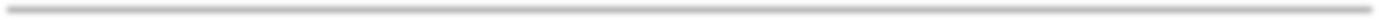 Nama 	: ……………………….    Semester / Minggu ke 	: Kelompok / Usia 	:  B (usia 5-6 tahun) 	Tema /Sub Tema/ Sub-sub Tema : /  / CATATAN DARI ORANG TUA/ WALI TERHADAP PERKEMBANGAN ANAKNYA: ……………………………………………………………………………………………………… ……………………………………………………………………………………………………… ……………………………………………………………………………………………………… ……………………………………………………………………………………………………… Orang Tua/ Wali Murid, 						Guru Kelas B, *): Diisi sesuai kondisi anak di rumahNo. Perkembangan Anak Kegiatan Yang Dilakukan Keterangan *) Keterangan *) Keterangan *) Keterangan *) No. Perkembangan Anak Kegiatan Yang Dilakukan Melakukan Melakukan Proses Pelaksanaan Proses Pelaksanaan 1. Mengetahui macammacam ciptaan Tuhan mengetahui macammacam ciptaan Tuhan Tidak mau Dibantu orang tua/ Wali 1. Mengetahui macammacam ciptaan Tuhan mengetahui macammacam ciptaan Tuhan Mau Bisa sendiri (Mandiri) 1. Mengetahui macammacam ciptaan Tuhan mengetahui macammacam ciptaan Tuhan Bisa sendiri (Dengan contoh) 2. Melakukan proses kerja sesuai dengan prosedurnya Menyusun gambar seri cara membuat keripik jagung dengan memberi no urut 1-6 Tidak mau Dibantu orang tua/ Wali 2. Melakukan proses kerja sesuai dengan prosedurnya Menyusun gambar seri cara membuat keripik jagung dengan memberi no urut 1-6 Mau Bisa sendiri (Mandiri) 2. Melakukan proses kerja sesuai dengan prosedurnya Menyusun gambar seri cara membuat keripik jagung dengan memberi no urut 1-6 Bisa sendiri (Dengan contoh) 3. Mengenal dan membuat kata dengan berbagai media Menghubungkan kata sesuai dengan gambar bagian-bagian pohon jagung Tidak mau Dibantu orang tua/ Wali 3. Mengenal dan membuat kata dengan berbagai media Menghubungkan kata sesuai dengan gambar bagian-bagian pohon jagung Mau Bisa sendiri (Mandiri) 3. Mengenal dan membuat kata dengan berbagai media Menghubungkan kata sesuai dengan gambar bagian-bagian pohon jagung Bisa sendiri (Dengan contoh) 4. Memiliki sikap kemandirian Bercerita pengalamannya ketika membeli Jagung Tidak mau Dibantu orang tua/ Wali 4. Memiliki sikap kemandirian Bercerita pengalamannya ketika membeli Jagung Mau Bisa sendiri (Mandiri) 4. Memiliki sikap kemandirian Bercerita pengalamannya ketika membeli Jagung Bisa sendiri (Dengan contoh) 5. Mengenal berbagai aktivitas seni Membuat anyaman bentuk tikar dari daun jagung Tidak mau Dibantu orang tua/ Wali 5. Mengenal berbagai aktivitas seni Membuat anyaman bentuk tikar dari daun jagung Mau Bisa sendiri (Mandiri) 5. Mengenal berbagai aktivitas seni Membuat anyaman bentuk tikar dari daun jagung Bisa sendiri (Dengan contoh) 6. Kegiatan untuk latihan motorik kasar Melempar dan menangkap bola Tidak mau Dibantu orang tua/ Wali 6. Kegiatan untuk latihan motorik kasar Melempar dan menangkap bola Mau Bisa sendiri (Mandiri) 6. Kegiatan untuk latihan motorik kasar Melempar dan menangkap bola Bisa sendiri (Dengan contoh) 